Sprawozdanie z wykładuSprawozdanie z wykładuSprawozdanie z wykładuSprawozdanie z wykładuData:27.05.2014 roku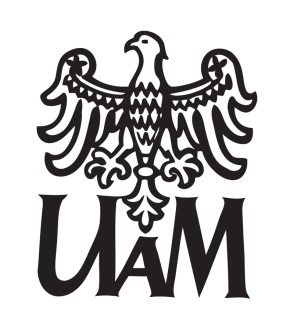 Przedmiot:Sieci KomputeroweTemat zajęć:RoutingDHCPProwadzący:Maciej Kalkowski Nr indeksu:Lp.ZagadnienieOpis zagadnienia!!!1.ZadanieUstaw translację adresów IP dla komunikacji z guest0 do guest1 na adres maszyny template. Podaj polecenia oraz załącz lub wklej zrzuty pokazujące, nawiązane połączenie przed i po wykonaniu tego polecenia (wykorzystaj w tym celu polecenie „nc” przedstawione na zajęciach).Opisz z czego wynikają różnice. 1.Odpowiedź 2.ZadanieUstaw translację adresu i portu docelowego, tak by zamiast do portu docelowego 6667 połączenia miały podmieniony port docelowy na 123456. Podsłuchaj ruch na maszynie template i wklej przechwycony pakiet wejściowy i wyjściowy.2.OdpowiedźUwagi:Uwagi:Data sporządzenia:Data sporządzenia: